oudergesprek Betreft:Geboortedatum:                                Groep: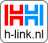 datumaanwezigensamenvatting gesprekspunten en afspraken